                                      MEETING NOTICE AND AGENDADate and Time:		         9:00 AM –Tuesday, June 18, 2024Location:				Nevada Supreme Court201 South Carson Street, Carson City, Nevada                                                   &                                                                                Video Conference to                                                                Nevada Supreme Court408 East Clark AvenueLas Vegas, NevadaThe State Board of Pardons Commissioners (Board) will consider commuting sentences, granting pardons, and restoring the civil rights of the applicants listed on this agenda. The Board may take action to commute or modify the sentence of a prisoner, grant a full and unconditional pardon**, grant a conditional pardon***, deny a request, or take no action on a request.  The Pardons Board may restore the right to bear arms to an applicant even if the applicant has not specifically requested such action.Items on the agenda may be taken out of order.  The Board may combine two or more agenda items for consideration.  The Board may remove an item from the agenda or delay discussion relating to an item on the agenda at any time.The Board may place reasonable restrictions on the time, place, and manner of public comments; however, comments based on viewpoint will not be restricted. The Board may limit such comments to three minutes per person.  ** A full and unconditional pardon restores all civil rights lost as a result of the conviction including the right to bear arms.  The Pardon instrument will specify that the person does not have to comply with the registration requirements pursuant to NRS 179C.100(6).***The Board may condition or limit the Pardon by excluding the restoration of the right to bear arms, by requiring that the person continue to register as an ex-felon as required by NRS 179C or impose any legal or reasonable condition as long as it does not offend the Nevada Constitution or the Constitution of the United States.NOTE: ANY PERSON PROVIDING INPUT IN SUPPORT OF OR IN OPPOSITION TO ANY OF THE REQUESTS MADE FOR COMMUTATION SHOULD SEND THEM DIRECTLY TO THE OFFICE OF THE EXECUTIVE SECRETARY VIA FAX 775-687-6568 OR MAIL/FEDEX TO PARDONS BOARD, 1667 OLD HOT SPRINGS RD SUITE A, CARSON CITY, NV 89706.Prior to the commencement and conclusion of a contested case or a quasi-judicial proceeding that may affect the due process rights of an individual, the Board may refuse to consider public comment. See NRS 233B.126. This notice of hearing has been posted at the following locations:CARSON CITY: Parole and Pardons Board office, 1677 Old Hot Springs Road, Suite A; Attorney General’s office, 100 S. Carson Street; Carson City Library, 900 N. Roop Street.  LAS VEGAS: Parole Board office, 4000 S. Eastern Ave, Suite 130; Attorney General’s office, 555 E. Washington Avenue, Suite 3900; Parole & Probation, 628 Belrose Street; Clark County Court House, 200 S. Third Street; Clark County Main Library/reference section, 833 Las Vegas Blvd. This agenda is also posted on the Pardons Board web site located at http://pardons.nv.gov and the Nevada Public Notice Website at notice.nv.gov. Copies of this agenda were also mailed to every Nevada Judge, every Nevada District Attorney and every person or institution on the mailing list of the Board of Pardons.Dated: May 15, 2024Persons with disabilities who require special accommodations or assistance at the public hearing should notify Meredith Salling, Board of Pardons Commissioners, 1677 Old Hot Springs Road, Suite A, Carson City, NV 89706, or call (775) 687-6568 or fax (775) 687-6736.Contact Meredith Salling at (775) 687-6568 or at 1677 Old Hot Springs Road, Suite A, Carson City, NV 89706 to request agenda meeting supporting material.  Public Comment The first public comment period is limited to comments on items on the agenda. No action may be taken upon a matter raised under this public comment period unless the matter itself has been specifically included on the agenda as an action item. The Chair of the Board has imposed a time limit of three minutes. Public comment may be provided in person or via telephone. To provide public comment on an item on the agendaIT ServiceDesk is inviting you to a scheduled Zoom meeting.Join Zoom Meetinghttps://us02web.zoom.us/j/83974444257?pwd=WVpjZWtLWjhmdHlnc1ZkYjFVaUlpQT09Meeting ID: 839 7444 4257Passcode: 376758---One tap mobile+16694449171,,83974444257#,,,,*376758# US +16699006833,,83974444257#,,,,*376758# US (San Jose)---Dial by your location* +1 669 444 9171 US* +1 669 900 6833 US (San Jose)* +1 719 359 4580 US* +1 253 205 0468 US* +1 253 215 8782 US (Tacoma)* +1 346 248 7799 US (Houston)* +1 301 715 8592 US (Washington DC)* +1 305 224 1968 US* +1 309 205 3325 US* +1 312 626 6799 US (Chicago)* +1 360 209 5623 US* +1 386 347 5053 US* +1 507 473 4847 US* +1 564 217 2000 US* +1 646 931 3860 US* +1 689 278 1000 US* +1 929 436 2866 US (New York)Meeting ID: 839 7444 4257Passcode: 376758Find your local number: https://us02web.zoom.us/u/kcK4CIuhNV---Join by SIP* 83974444257@zoomcrc.com---Join by H.323* 162.255.37.11 (US West)* 162.255.36.11 (US East)* 115.114.131.7 (India Mumbai)* 115.114.115.7 (India Hyderabad)* 213.19.144.110 (Amsterdam Netherlands) * 213.244.140.110 (Germany) * 103.122.166.55 (Australia Sydney) * 103.122.167.55 (Australia Melbourne) * 149.137.40.110 (Singapore) * 64.211.144.160 (Brazil) * 149.137.68.253 (Mexico) * 69.174.57.160 (Canada Toronto) * 65.39.152.160 (Canada Vancouver) * 207.226.132.110 (Japan Tokyo) * 149.137.24.110 (Japan Osaka)Meeting ID: 839 7444 4257Passcode: 376758You may also submit written public comment to msalling@parole.nv.govSTATE OF NEVADA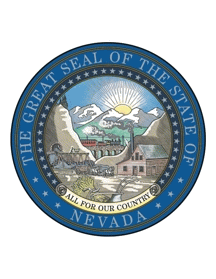 ADDRESS ALL COMMUNICATIONS TO:BOARD OF PARDONSPARDONS BOARD1677 Old Hot Springs RoadSuite ACarson City, Nevada 89706Telephone (775) 687-6568Fax (775) 687-6736Meredith Salling, Executive SecretaryJOE LOMBARDOGovernor, ChairmanAARON D. FORDAttorney General, MemberELISSA F. CADISH                 Chief Justice, MemberLIDIA S. STIGLICHJustice, MemberKRISTINA PICKERINGJustice, MemberDOUGLAS W. HERNDONJustice, MemberPATRICIA LEEJustice, Member RONALD D. PARRAGUIRRE          	Justice, MemberLINDA MARIE BELL                  Justice, MemberBOARD OF PARDONS9:00 AMI.Roll call; and determination of quorumII.Public Comment. Members of the public may comment on the agenda at this time. No action may be taken upon a matter raised under this item of the agenda until the matter itself has been specifically included on an agenda as an item upon which action may be taken pursuant to subparagraph (2) of NRS 241.020.III.For possible action is a discussion that may include but is not limited to a commutation of the sentence(s) of the following Nevada Department of Corrections inmates, a denial of the request or no action may be taken on the following inmate applicants with said item possibly taken out of order, combined for consideration by the Board and/or pulled or removed from the agenda at any time.a.Kevin Brooks, NDOC 33384- Clark CountyBurglary x 2 in 1990, Attempt Escape in 1992, Battery by Prisoner, Attempt Escape, Ex-Felon in Possession of Firearm in 1992, Conspiracy to Violate Controlled Substance Act First Offense in 2005b.Tennille Whitaker- Elko CountyCount I-IV Sexual Conduct between School Employee or Volunteer and a Pupil in 2018 IV.For possible action is a discussion that may include but is not limited to grant a full and unconditional pardon with restoration of all civil rights including the right to bear arms, grant a conditional or limited pardon, deny a request or take no action on the following community case applicants with said items possibly taken out of order, combined for consideration by the Board and/or pulled or removed from the agenda at any time.aa.Sarah McGee- Washoe CountyCount I- Causing Substantial Bodily Harm to Another by Driving Under theInfluence of Alcohol, and Count- II Causing Substantial Bodily Harm to Another by Driving Under the Influence of Alcohol in 2007bb. Richard Tillman- Lyon CountyPossession of Controlled Substance for Purpose of Sale in 2010cc. Danielle Tillman- Washoe CountyPossession of Controlled Substance for Purpose of Sale in 2006dd.Michelle Denise Alikor- Clark County Count 1 – Involuntary Manslaughter and Count 2 – Carrying Concealed Firearm orOther Deadly Weapon in 2008ee.Cindy Jo Speigle- Washoe County, Sparks Justice CourtDomestic Battery in 2012ff.Donovon Vandever- Clark CountyConspiracy to Commit Robbery in 2008gg. Chase Alexander Durant- Henderson City- Continued from March 26, 2024Domestic Battery 2017hh.Corey Brian Larson – Washoe CountyPossession of a Controlled Substance in 1999, Possession of a Controlled Substance in 2009ii.Daniel Glenn Bonney – Washoe CountyDomestic Battery in 1996jj.Lisa Marie Anderson – Las Vegas City AttorneyBattery- Domestic Violence in 2014kk.John Arlin Burau – Washoe County Possession of Stolen Property in 1990, Battery in 1990ll.John Stephen Wright – Clark County, Reno City, Washoe County Trafficking in Controlled Substances in 1992, Spousal Battery 1995, Using Controlled Substance in 1996mm.Keith Michael Brooks – Clark County Possession of Stolen Property in 1990nn.Lateefa Starks- Clark CountyCount 1 Burglary, Count 2 Conspiracy to Commit Robbery, Count 3 Robbery with Use of a Deadly Weapon, Count 4 Burglary, Count 5 Conspiracy to Commit Robbery, Count 6 Robbery with Use of a Deadly Weapon in 2006oo.Elwin Ray Gordon– Carson City Driving Under the Influence of Alcohol Causing Substantial Bodily Harm in 2003pp.Shelly Allen- Henderson CityBattery in 1986qq.Andre Cooley- Clark CountyBattery Domestic Violence in 2008rr.Thomas Jaorasdr- Clark CountyBattery Domestic Violence in date unknown, Possession of Controlled Substance in 2005, Trafficking in Controlled Substances in 2006, Possession of Controlled Substance in 2010, Trafficking in Controlled Substance in date unknownss.Dimitrios Karvounis- Clark CountyAssault with a Deadly Weapon in 1995tt.Joshua Hughes- Churchill CountyPrincipal to Fraudulent Use of Credit Card by Cardholder or Debit Card or Identifying Description of Credit Account or Debit Card, Uttering Forged Instruments in 2006uu.Raul Gutierrez- Mineral CountyConspiracy to Violate the Controlled Substance Act in 2010vv.Jimmie Kappers- Clark CountyDriving and/or Being in Actual Physical Control While Under the Influence of Intoxicating Liquor in 1998, Ct. II Driving and/ or Being in Actual Physical Control While Under the Influence of Intoxicating Liquor in 2001ww.Ryan Montgomery- Elko CountyAssault with a Deadly Weapon in 2009 V.Approval of the March 26, 2024, meeting minutes, for possible action VI.Public Comment. Members of the public may comment on any matter that is not specifically included on the agenda at this time.  However, no action may be taken upon a matter raised under this item of the agenda until the matter itself has been specifically included on an agenda as an item upon which action may be taken pursuant to subparagraph (2) of NRS 241.020.VII.Adjournment, for possible action.